ПОЛОЖЕНИЕ о документах дополнительного образования установленного образцаОбщие положения1.1	Положение о документах отдела дополнительного образования установленного образца (далее - Положение) определяет виды документов установленного образца, выдаваемых по итогам обучения по дополнительным программам в ГБПОУ РО «ККПТ» (далее — документы), образцы бланков документов о дополнительном образовании и технические требования к ним, требования к заполнению бланков документов, порядок выдачи, хранения и учета таких документов1.2	Положение разработано в соответствии с Федеральным законом           № 273-ФЗ от 29.12.2012 «Об образовании в Российской Федерации», приказом Министерства образования и науки Российской Федерации от 01.07.2013 г.           № 499 «Об утверждении порядка организации и осуществления образовательной деятельности по дополнительным образовательным программам», Уставом колледжа, Положением о порядке организации и осуществления образовательной деятельности по дополнительным программам государственного бюджетного профессионального образовательного учреждения Ростовской области «Красносулинский колледж промышленных технологий» (ГБПОУ РО «ККПТ»).Виды документов о дополнительном образовании установленного образца2.1. В ГБПОУ РО «ККПТ» утверждены следующие виды документов о дополнительном образовании:Документы о квалификации: диплом о профессиональной переподготовке (удостоверяет право ведения нового вида профессиональной деятельности или получение новой квалификации), удостоверение о деятельности или получение новой квалификации), удостоверение о повышении квалификации. Квалификация, указываемая в документе о квалификации, дает его обладателю право заниматься определенной профессиональной деятельностью и (или) выполнять конкретные трудовые функции, для которых в установленном законодательством Российской Федерации порядке определены обязательные требования к наличию квалификации по результатам дополнительного профессионального образования, если иное не установлено законодательством Российской Федерации.Документы об обучении: удостоверение о прохождении обучения по дополнительной образовательной программе для взрослых.Диплом о профессиональной переподготовке выдается слушателям, прошедшим обучение по дополнительным профессиональным программам профессиональной переподготовки, успешно прошедшим итоговую аттестацию, на основании решения аттестационной комиссии.Вид диплома о профессиональной переподготовке (удостоверяющий право ведения нового вида профессиональной деятельности или получение новой квалификации) определяется в зависимости от цели, задач, содержания и результатов обучения, утвержденными в учебно-методической документации дополнительной профессиональной программы профессиональной переподготовки.Удостоверение о повышении квалификации выдается слушателям, прошедшим обучение по дополнительным профессиональным программам повышения квалификации и успешно прошедшим итоговую аттестацию.Удостоверение о прохождении обучения выдается слушателям, обучавшимся по программе дополнительного образования для взрослых.Требования к бланкам документов о дополнительном образованииБланки документов о квалификации разрабатываются по заказу ГБПОУ РО «ККПТ» организациями-изготовителями, бланки удостоверения - изготовленные на полиграфической фабрике г. Красный Сулин. Образцы бланков документов утверждаются данным положением и приказом по ГБПОУ РО «ККПТ».Бланки документов о квалификации являются защищенной от подделок полиграфической продукцией и изготавливаются по заказу ГБПОУ РО «ККПТ» в установленном законодательством Российской Федерации порядке в соответствии с техническими требованиями и условиями изготовления защищенной полиграфической продукции, утвержденными приказом Министерства финансов Российской Федерации от 07 февраля 2003 г.№14н, в организациях, имеющих соответствующую лицензию Федеральной налоговой службы России.Диплом о профессиональной переподготовке состоит из основной части и приложения. Образец бланка основной части диплома о профессиональной переподготовке, удостоверяющего право ведения нового вида профессиональной деятельности, и диплома о профессиональной переподготовке, удостоверяющего получение новой квалификации - приложение 1. Образец бланка приложения к диплому о профессиональной переподготовке приведен в приложении 2.К диплому о профессиональной переподготовке может изготавливаться твердая обложка. Твердая обложка к диплому о профессиональной переподготовке не является защищенной от подделок полиграфической продукцией Образец твердой обложки к диплому о профессиональной переподготовке приведен в приложении 3.Бланк удостоверения о повышении квалификации изготавливается с обложкой. Образец бланка удостоверения о повышении квалификации приведен в приложении 4.Бланки удостоверений о повышении квалификации являются защищенной от подделок полиграфической продукцией.Бланки удостоверений о прохождении обучения обучавшимся по программе дополнительного образования для взрослых печатаются на полиграфической фабрике г. Красный Сулин в соответствии с установленными формами и техническими требованиями. Образец бланка удостоверения приведен в приложении 5.Технические требования к бланкам документов о квалификации и об обучении описаны в приложении 6.Требования к заполнению бланков документов о дополнительном образованииБланки документов заполняются на государственном языке Российской Федерации - на русском языке с использованием принтера черно-белой печатью. Допускается при заполнении документов использование шариковой или гелевой ручки с чернилами черного цвета.Заполнение бланков дипломов о профессиональной переподготовке:4.2.1. основная часть, страница 2, левая сторона: проставляется регистрационный номер по книге регистрации документов; наименование города Красный Сулин, дата выдачи документа (год).основная часть, страница 2, правая сторона: фамилия, имя и отчество лица, прошедшего обучение, пишется полностью в соответствии с записью в паспорте в дательном падеже;4.2.3. в строке о наименовании колледжа вписывается его официальное наименование согласно Уставу в предложном падеже;4.2.4. наименование дополнительной профессиональной программы профессиональной переподготовки записывается согласно наименованию, указанному в учебно-методической документации, утвержденной в установленном порядке;4.2.5. объем программы (трудоемкость) в часах и/или в зачетных единицах указывается арабскими цифрами согласно утвержденному учебному плану дополнительной профессиональной программы профессиональной переподготовки;4.2.6. дата принятия решения аттестационной комиссией записывается с указанием числа, месяца (прописью) и года;4.2.7. в дипломах о профессиональной переподготовке, удостоверяющих право ведения нового вида профессиональной деятельности: после слов "удостоверяет право" вписывается полностью фамилия, имя, отчество слушателя в родительном падеже;4.2.8. после слов "на ведение профессиональной деятельности в сфере" записывается наименование дополнительной профессиональной программы профессиональной переподготовки;4.2.9. в дипломах о профессиональной переподготовке, удостоверяющих получение квалификации:после слов "удостоверяет получение" вписывается полностью фамилия, имя, отчество слушателя в творительном падеже; после слова "квалификации" записывается наименование новой квалификации согласно утвержденной дополнительной профессиональной программе профессиональной переподготовки;диплом подписывается председателем аттестационной комиссии и директором колледжа; на месте, отведенном для печати ("МП"), ставится гербовая печать колледжа.Заполнение бланков приложения к диплому о профессиональной переподготовке:страница 1:фамилия, имя и отчество лица, прошедшего обучение, пишется полностью в соответствии с записью в паспорте в именительном падеже;вносится информация, содержащаяся в документе о предыдущем высшем или среднем профессиональном образовании;после предлога "с" вписывается число, месяц, год поступления на обучение и окончания обучения;в строке о наименовании университета вписывается его официальное наименование согласно Уставу в предложном падеже;наименование дополнительной профессиональной программы профессиональной переподготовки записывается согласно наименованию, указанному в учебно-программной документации, утвержденной в установленном порядке;объем программы (трудоемкость) в часах и/или в зачетных единицах указывается арабскими цифрами согласно утвержденному учебному плану дополнительной профессиональной программы профессиональной переподготовки.страница 2:после текста "За время обучения освоены следующие дисциплины (модули)" в графе "наименование" приводится полное наименование основных дисциплин (модулей);в графах "Трудоемкость" указывается трудоемкость занятий в часах и/или зачетных единицах, выделенных на изучение каждой дисциплины (модуля);в графе "Оценка" проставляются прописью полученные слушателем оценки (например, "отлично") или пишется "зачет";после слова «Практики» вписываются названия пройденных практик, их длительность (в неделях) н/или трудоемкость в зачетных единицах и полученные оценки или пишется «зачет»;после слов «Итоговая аттестация» вписывается форма итоговой аттестации, наименование экзамена и (или) выпускной квалификационной работы и полученная оценка (оценки);в нижней части приложения к диплому подписывается директор и секретарь, ответственный за выдачу документов; на месте, отведенном для печати ("МП"), ставится гербовая печать колледжа.Образцы заполнения бланков дипломов о профессиональной переподготовке визируются руководителем структурного подразделения, на базе которого реализуется программа.Заполнение бланков удостоверений о повышении квалификации:страница 2, левая сторона: проставляется регистрационный номер по книге регистрации документов; наименование города, год.4.5.2 страница 2, правая сторона:ниже слов «Настоящее удостоверение свидетельствует о том, что» по центру одной или двумя строками вписывается фамилия, имя и отчество лица, прошедшего обучение, полностью в соответствии с записью в паспорт в именительном падеже;после слов «в период» на этой же строке вписывается число, месяц, год поступления на обучение и окончания обучения в формате «с 00 месяца 0000 г. по 00 месяца 0000 г.»;после слов «в», начиная со следующей строки, вписывается полное наименование колледжа согласно Уставу в предложном падеже;ниже слов «прошел (а) обучение и итоговую аттестацию по дополнительной профессиональной программе повышения квалификации» по центру вписывается наименование дополнительной профессиональной программы повышения квалификации согласно наименованию, указанному учебно-методической документации, утвержденной в установленном порядке;после слов «в объеме» на этой же строке вписывается объем программы (трудоемкость) в часах и/или в зачетных единицах арабскими цифрами согласно утвержденному учебному плану дополнительной профессиональной программы повышения квалификации;в нижней части удостоверения подписывается директор и секретарь, ответственный за выдачу документов; на месте, отведенном для печати ("МП"), ставится печать колледжа.Заполнение бланков удостоверений о прохождении обучения по дополнительной образовательной программе для взрослых:на первой и второй строке указывается фамилия, имя и отчество лица, прошедшего обучение, вписывается полностью в соответствии с записью в паспорте в именительном падеже по центру одной или двумя строками;после слов «прошел(а) обучение в период» вписывается число, месяц,год поступления на обучение и окончания обучения в формате «с 00 месяца 0000 г. по 00 месяца 0000 г.»;после предлога «в», начиная с этой же строки, вписывается полное наименование колледжа согласно Уставу в предложном падеже;ниже слов «по дополнительной образовательной программе для взрослых» по центру вписывается наименование программы согласно наименованию, указанному в учебно-методической документации, утвержденной в установленном порядке;после слов «в объеме» на этой же строке вписывается объем программы (трудоемкость) в часах и/или в зачетных единицах арабскими цифрами согласно утвержденному учебному плану дополнительной образовательной программы;ниже слов «в объеме» в одной строке указывается полное наименование должности подписывающего удостоверение, предусматривается место для личной подписи, указывается расшифровка подписи (инициалы и фамилия); подпись заверяется печатью колледжа;после слов «Регистрационный №» проставляется регистрационныйномер удостоверения из журнала регистрации документов о дополнительном образовании;ниже указывается город и дата выдачи удостоверения.Порядок выдачи, хранения и учета документов о дополнительном образованииБланки документов о квалификации и удостоверений о прохождении обучения по дополнительной образовательной программе изготавливаются по заявке отдела дополнительных образовательных программ учебно - методического управления в количестве, необходимом для осуществления деятельности, в порядке, установленном в колледже, за счет средств от приносящей доход деятельности (реализация дополнительных программ).За выдачу документов о квалификации, документов об обучении и дубликатов указанных документов со слушателей плата не взимается.Бланки документов о квалификации хранятся в учебно-методическом отделе (материально ответственное лицо - начальник УМОР) как бланки строгой отчетности. Учитываются по специальному единому реестру по видам, сериям и номерам, с указанием даты получения и даты выдачи бланков строгой отчетности (книга учета бланков строгой отчетности (ф.0504045).Бланки документов о квалификации выдаются структурному подразделению, на базе которого реализуются дополнительные программы, по заявке структурного подразделения, подписанной его руководителем и утвержденной с директором по направлению деятельности.Ежеквартально проводится инвентаризация бланков строгой отчетности с учетом номеров и типов бланков строгой отчетности.Ответственность за правильность оформления, регистрацию, выдачу слушателям документов несет руководитель структурного подразделения, на базе которого реализуются дополнительные программы.Для регистрации документов о квалификациизаводятся книги регистрации, в которую заносятся следующие данные:порядковый регистрационный номер документа;фамилия, имя, отчество слушателя;номер бланка документа;название дополнительной программы;дата выдачи документа;подпись директора, подписавшего документ.подпись лица, получившего документ;дата и номер протокола заседания аттестационной комиссии (при выдаче диплома о профессиональной переподготовке).Документ о квалификации выдается лично слушателю дополнительной программы или его представителю, документ о квалификации может быть выслан слушателю по почте на основании личного заявления.5.6	Книги регистрации документов прошнуровываются, пронумеровываются, скрепляются подписью уполномоченного лица и хранятся у руководителя структурного подразделения, на базе которого реализуется дополнительная программа.5.7	Испорченные при заполнении бланки документов о квалификации и удостоверения подлежат уничтожению в установленном порядке.5.8	Документ, содержащий ошибки, обнаруженные после его получения, подлежит замене на документ без ошибок. Документ, содержащий ошибки, подлежит изъятию и уничтожению в установленном порядке.5.9	Дубликат документа о квалификации или удостоверение выдается на основании личного заявления. На бланке документа указывается слово «дубликат».5.10	Документы о квалификации и сертификаты должны быть готовы к выдаче не позднее 10 дней с даты издания приказа об отчислении слушателя.Заключительные положения6.1	Внесение изменений в настоящее Положение осуществляется в установленном в колледже порядке.6.2	В соответствии с настоящим Положением разрабатываются и принимаются в установленном порядке иные локальные акты, регламентирующие деятельность колледжа в сфере дополнительного образования.Приложение 1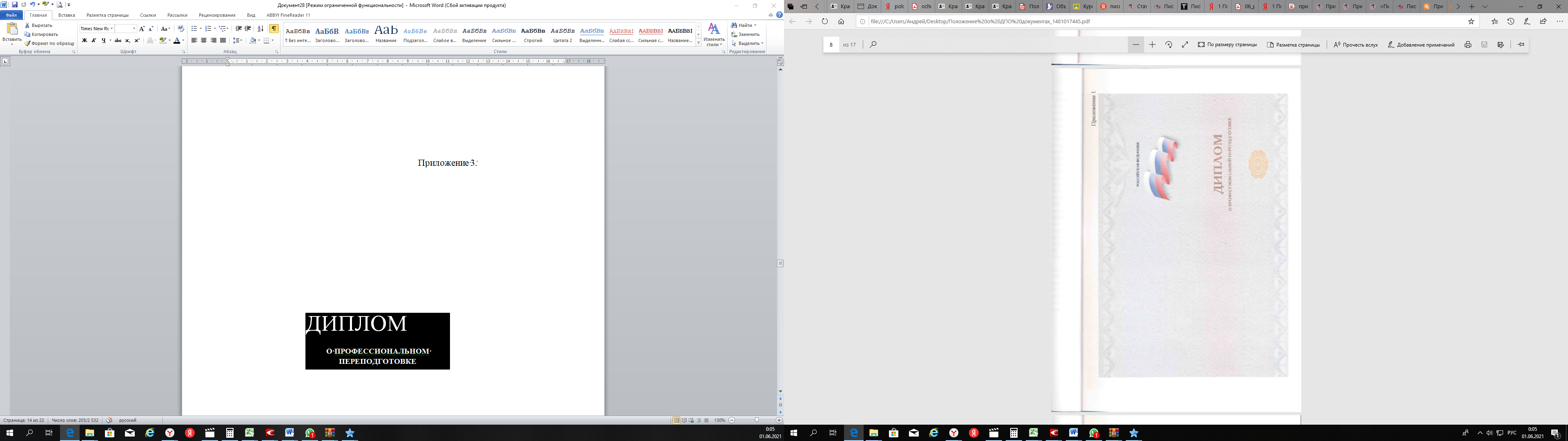 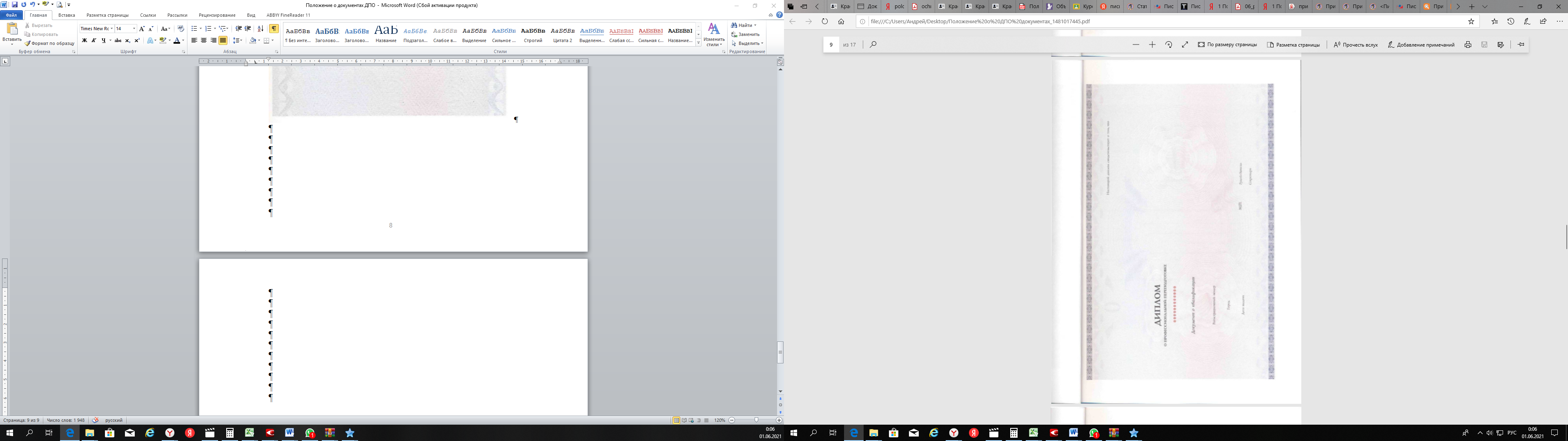 Приложение 2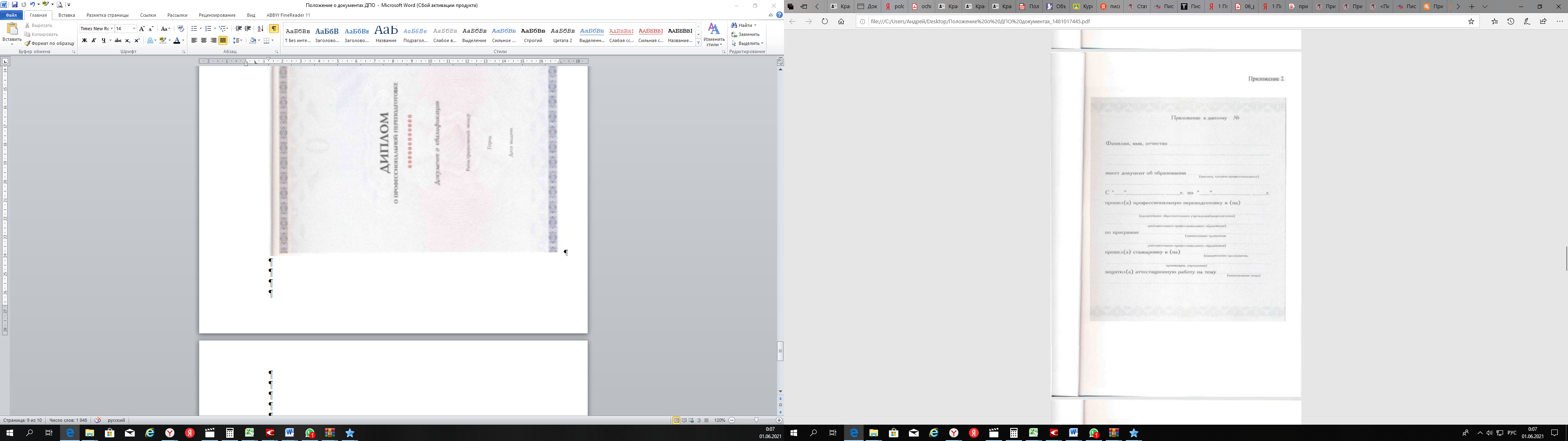 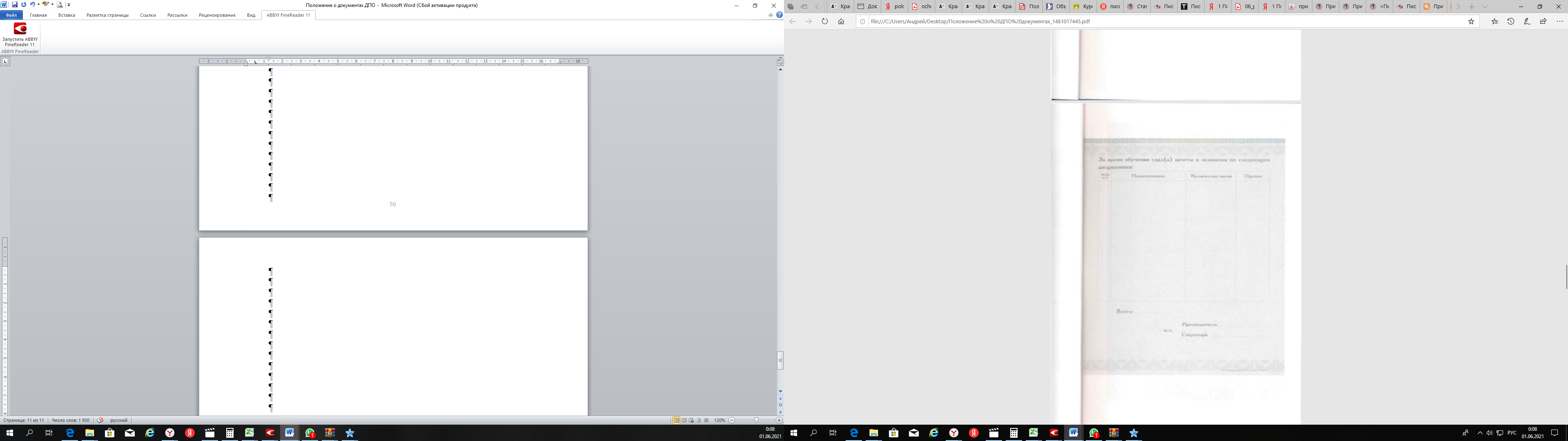 Приложение 3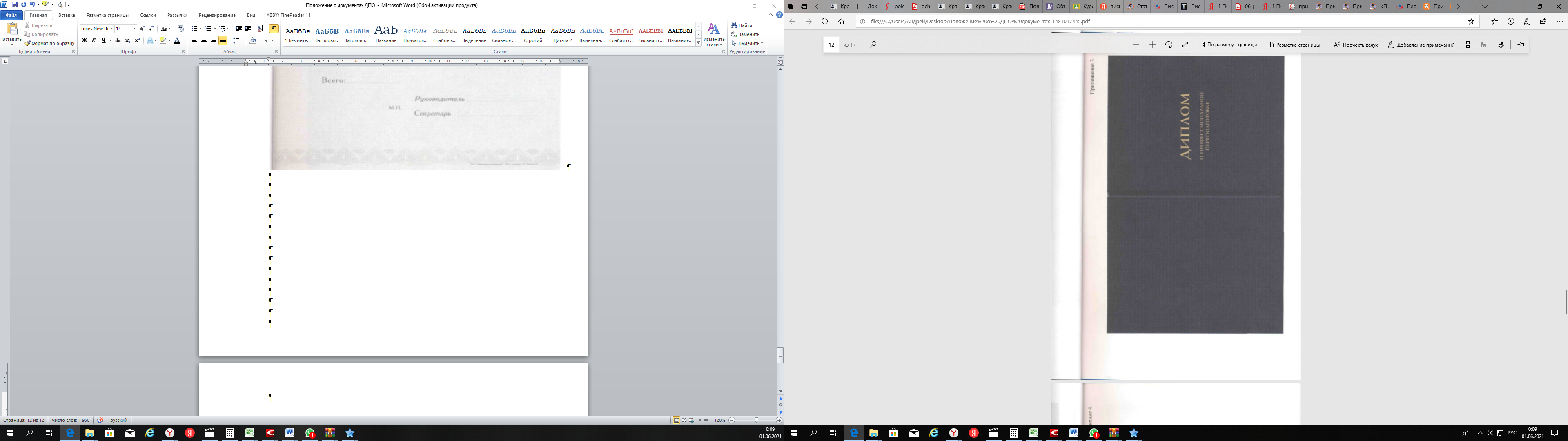 Приложение 4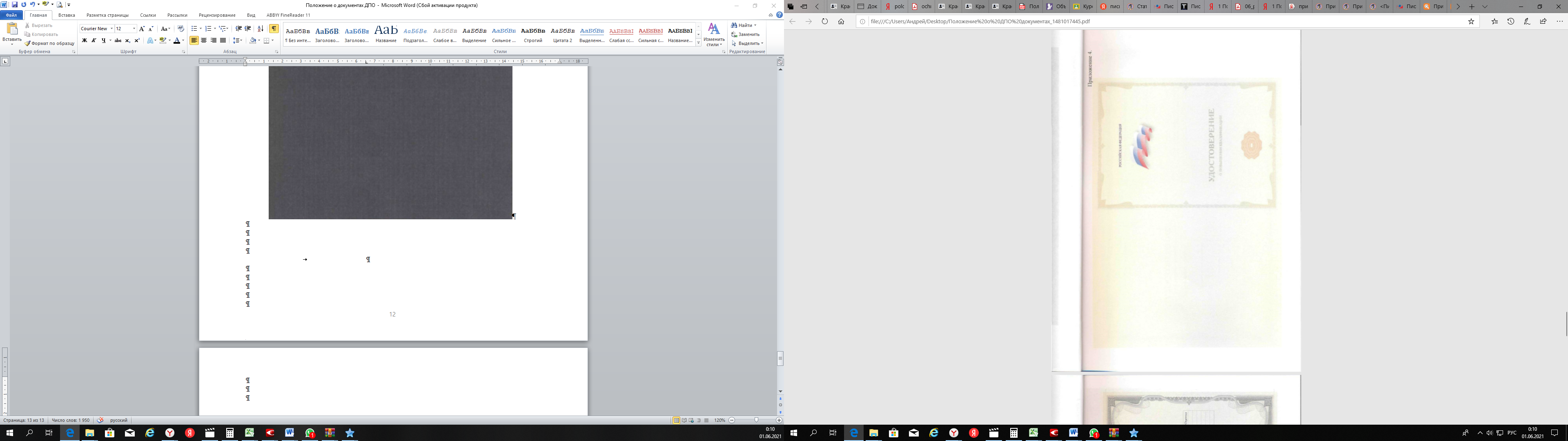 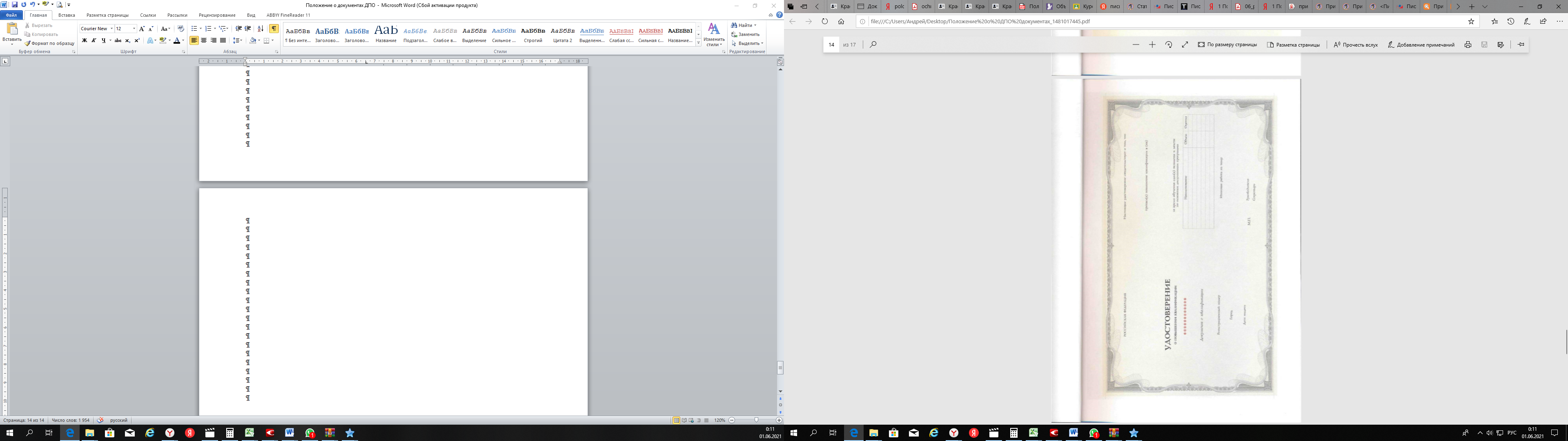 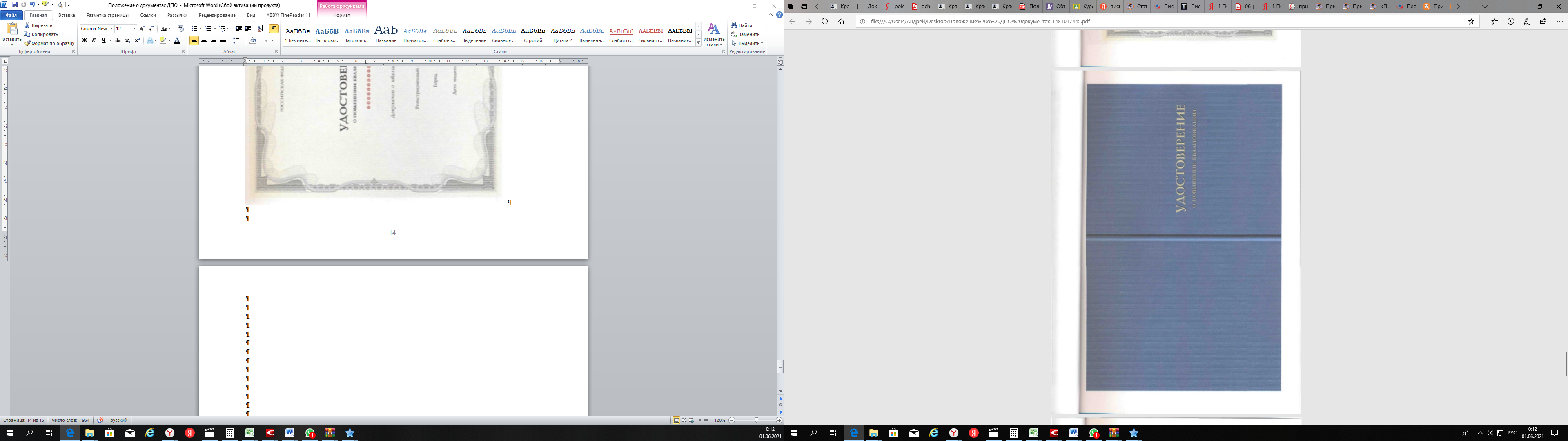 Приложение 5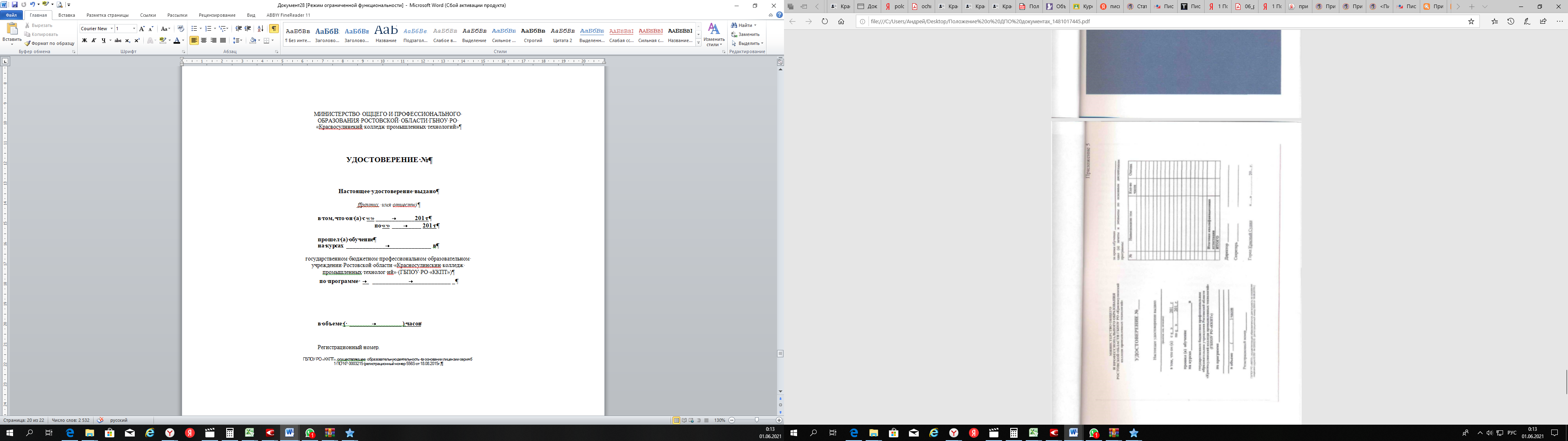 Приложение 6Технические требования к документам о дополнительном образованииДиплом о профессиональной переподготовке.Диплом о профессиональной переподготовке является защищенной от подделок полиграфической продукцией уровня «Б».Основная часть и приложение к диплому о профессиональной переподготовке изготавливаются на бумаге формата 290 мм . 205 мм массой не менее 100 г/м2, содержащей не менее трех видов защитных волокон, в том числе волокно, являющееся отличительным признаком предприятия-изготовителя.Бланк основной части диплома должен содержать нумерацию, позволяющую идентифицировать предприятие-изготовитель и обеспечить уникальность бланка.Твердая обложка к диплому о профессиональной переподготовке.Твердая обложка имеет размер в развороте 305 мм .215 мм.На лицевой стороне твердой обложки методом горячего тиснения нанесены фольгой (золотого, серебряного) цвета слова «Диплом о профессиональной переподготовке».На сгибе твердой обложки на оборотной стороне должна быть предусмотрена планка-сутаж.Удостоверение о повышении квалификации.Удостоверение о повышении квалификации является защищенной от подделок полиграфической продукцией уровня «Б».Удостоверение о повышении квалификации изготавливается на бумаге формата 290 мм . 205 мм массой не менее 100 г/м2, содержащей неменее трех видов защитных волокон, в том числе волокно, являющееся отличительным признаком предприятия-изготовителя.Бланк удостоверения о повышении квалификации должен содержать нумерацию, позволяющую идентифицировать предприятие- изготовитель и обеспечить уникальность бланка.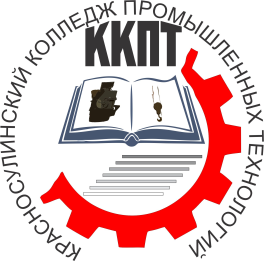 МИНИСТЕРСТВО ОБЩЕГО И ПРОФЕССИОНАЛЬНОГО ОБРАЗОВАНИЯ РОСТОВСКОЙ ОБЛАСТИГОСУДАРСТВЕННОЕ БЮДЖЕТНОЕ ПРОФЕССИОНАЛЬНОЕ ОБРАЗОВАТЕЛЬНОЕ УЧРЕЖДЕНИЕ РОСТОВСКОЙ ОБЛАСТИ«Красносулинский колледж промышленных технологий»Рассмотренона заседании Совета колледжапротокол №__от «___»_________20 _ г.УТВЕРЖДАЮДиректор ГБПОУ РО «ККПТ»___________ Г. Ю. Вакулина «___» _____________20 ___ г.